Автономная некоммерческая организация высшего образования «Славяно-Греко-Латинская Академия»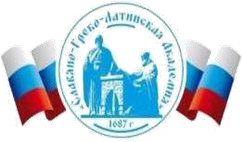 Календарный план воспитательной работы на 2023-2024 учебный годНаправление подготовки38.03.05 Бизнес - информатикаУровень высшего образованияБакалавриатНаправленность программы (профиль)Бизнес - информатикаОДОБРЕНО:  Учёным советом СГЛА Протокол № 3  «01» июня 2023 г.СОГЛАСОВАНО:Студенческий Совет СГЛАПредседатель Студенческого совета ________________________«01» июня 2023 г.СОГЛАСОВАНО:Совет родителей обучающихся  СГЛАПредседатель Совета родителей__________________________ «01» июня 2023 г.УТВЕРЖДАЮ РЕКТОР СГЛА                              С.Н. Храмешин                «01» июня 2023 г. Введено приказом ректора от 01.06.2023 № 3/1Направление воспитательной работыНазвание мероприятия/ событияУровень мероприятия/ событияФормат мероприятия/событияВоспитательная работа в рамках ОПОП(да/нет)Количество часовВоспитательная работа за пределами ОПОП (да/нет)Духовно-нравственноеЗнакомство с правилами внутреннего распорядкаВнутри вуза30 августа  2023г//ОнлайНет3,5даДуховно-нравственноеПроведение организационного собрания со студентами. Ознакомление с корпоративной культурой АкадемиейВнутри вузаПоследняя неделя августа  2023г//ОнлайНет3,5даДуховно-нравственноеТоржественная церемония посвящения 1 курсников в студенты АкадемииВнутри вузаСентябрь 2023г//ОнлайНет4даКультурно-просветительское выпуск стен-газеты «1 сентября!»Посвященный Дню знанийВнутри вузаСентябрь 2023г//ОнлайНет2,5даДуховно-нравственноеПсихолого-педагогическое исследование первокурсников.Мониторинг по выявлению способностей и интересов студентов.Тренинги, квесты, мониторингиВнутри вузаОнлайНет3,5даКультурно-просветительскоеДень киноВнутри вузаОффлайн/ОнлайНет3,5даДуховно-нравственноеШкола кураторов для студенческого актива (для обучения кураторскому мастерству студентов старшекурсников)Тренинги, квесты, мониторингиВнутри вузаОнлайНет3,5даНаучно-образовательноеВнутривузовский чемпионат «МОЛОДЫЕ ПРОФЕССИОНАЛЫ» WORLDSKILLSВнутри вузаОнлайда5нетНаучно-образовательноеЕжемесячное заседание кружка по компьютерной графикеВнутри вузаОнлайда2неткультурно – просветительское, патриотическоеИнформационно - познавательные мероприятия для первокурсников «Вместе с нами факультет» (лектории, викторины, квесты, конкурсы)Внутри вузаОфлайннет1,5нетгражданскоеОрганизационное собрание со студентами 1 курса бакалавриатаВнутри вузаОфлайннет2дакультурно – просветительскоеЕжемесячные онлайн - проекты на иностранных языках (английском, немецком, французском) в рамках ПСО «Профессиональный язык в окружающем нас мире»Внутри вузаОнлайнда12нетнаучно – образовательноеЕжемесячный круглый стол по проблематикеВнутри вузаОнлайнда12нетнаучно – образовательноеЕжемесячный семинар «Научно - исследовательская деятельность студентов в образовательном пространстве»Внутри вузаОнлайнда12нетнаучно – образовательноеИнтерактивная лекция «Введение в теорию и практику перевода», посвященная празднованию Международного Дня Переводчика для студентов 4 курса, обучающихся по программе «Переводчик». Конкурс на лучший перевод студенческого фольклораВнутри вузаОнлайнда12нетнаучно – образовательноеЕжемесячный практикумы «Гибкие навыки: реальность и перспективы»Внутри вузаОнлайнда12неткультурно– просветительское Концерт «Дебют первокурсников» внутривузовск оеофлайннет-дакультурно– просветительское Интеллектуальная игра «Что? Где? Когда?» внутривузовск оеонлайннет-данаучно– образовательное Workshop on semiclassical asymptotics and nonlocal elliptic problems международно еонлайннет-данаучно– образовательное Ежемесячное заседание кружка по компьютерной графике внутривузовск оеонлайнда2нетдуховно-нравственное Профилактическое мероприятие «День здоровья» внутривузовск оеонлайннет-дагражданское, духовно-нравствнное Встреча декана факультета и сотрудников деканата с иностранными студентами 1 курса. внутривузовск оеонлайннет-дакультурно– просветительское Мастер-класс с работодателем на тему «Фундаментальная информатика и творческий проект: важное сотрудничество»онлайнда2нетонлайнДуховно– нравственное, патриотическое Семинар-лекторий для студентов курсов «Духовное посвящение. Духовенство, иерархия духовенства». Встреча с Митрополитомвнутривузовск оеонлайннет-данаучно– образовательное Мастер-класс по оформлению курсовых работ для студентов внутривузовск оеонлайннет-данаучно– образовательное Ежемесячное заседание кружок по компьютерной графике внутривузовск оеонлайнда2нетнаучно– образовательное Фестиваль Науки - «Занимательные химия, физика, математика, информатика» для студентов 3 курса, обучающихся по программе «Переводчик». В рамках фестиваля конкурс проектов «Горизонты развития» всероссийскоесмеждународн ым участиемофлайн/онлайнда10неткультурно– просветительское Фестиваль дружбы концерт интернациональный внутривузовск оеофлайннет-дакультурно– просветительское Викторина внутривузовск оеонлайннет-дадуховно– нравственное Встреча со студентами 1 курса в рамках Программы противодействия наркомании .Профилактические встречи первокурсников с психологами, наркологами, сотрудниками УВДвнутривузовск оеонлайннет-дадуховно– нравственноеЧто такое православие и чем оно отличается от других христианских конфессий.Встреча с протоиреемвнутривузовск оеонлайннет-данаучно– образовательное Ежемесячный круглый стол по проблематике «Новая субъектность в образовании» внутривузовск оеонлайнда12неткультурно–просветительское, духовно-нравственное Выпуск стенгазеты, посвящённый Всемирному Дню борьбы со СПИДом внутривузовск оеофлайннет-дакультурно– просветительское Лекторий «Расскажи о своей стране» внутривузовск оеонлайннет-данаучно– образовательное Мастер-класс по написанию запросов к базам данных средствами языка SQL для потока НП внутривузовск оеонлайнда2неткультурно– просветительское Новогодняя викторина «Хлопья летят наверх» внутривузовск оеонлайннет-данаучно– образовательное Ежемесячное заседание кружок по компьютерной графике внутривузовск оеонлайнда2неткультурно– просветительское Тематические занятия, посвященные традициям и этикету стран изучаемого языка: «Путешествие в Рождество» внутривузовск оеонлайнда8нетнаучно– образовательное Ежемесячные общематематические семинары для аспирантов в рамках ПСО «Математика, информатика и их приложения» внутривузовск оеонлайнда4неткультурно– просветительское Ежемесячные онлайнпроекты на иностранных языках (английском, немецком, французском) в рамках ПСО «Профессиональный язык в окружающем нас мире» внутривузовск оеонлайнда12нетнаучно– образовательное Ежемесячный семинар «Научноисследовательская деятельность студентов в образовательном пространстве» внутривузовск оеонлайнда12нетнаучно– образовательное Ежемесячный практикумы «Гибкие навыки: реальность и перспективы» внутривузовск оеонлайнда12неткультурно– просветительское Новогодняя праздничная программа для студентов и сотрудников факультета внутривузовск оеофлайннет-дадуховно-нравственное. гражданскоен Круглый стол с иностранными студентами 1-го курса, по вопросам адаптации в новых условиях жизни и обучения. внутривузовск оеонлайннет-дакультурно– просветительское Прогулка по Красной Площади и центральным улицам зимней Москвы внутривузовск оеофлайннет-дадуховно–нравственное, гражданское Круглый стол с иностранными студентами выпускных курсов факультета, по вопросам адаптации в новых условиях обучения и жизни внутривузовск оеонлайннет-даПатриотическое Лекторий «Расскажи о своей стране»  внутривузовск оеонлайннет-дакультурно– просветительское Пешеходная экскурсия по Москве  внутривузовск оеофлайннет-даПатриотическое Лекторий «Расскажи о своей стране»  внутривузовск оеонлайннет-дакультурно– просветительское Конкурс пожеланий к Дню Святого Валентина и 8 марта «Мы Вам желаем …» (на английском, немецком и французском языках)  внутривузовск оеонлайнда4нетнаучно– образовательное Ежемесячное заседание кружка по компьютерной графике внутривузовск оеонлайнда2неткультурно– просветительское Ежемесячные онлайнпроекты на иностранных языках (английском, немецком, французском) в рамках ПСО «Профессиональный язык в окружающем нас мире» внутривузовск оеонлайнда12нетгражданское Семинар-лекторий для иностранных студентов выпускных курсов «С РУДН не прощаюсь» внутривузовск оеонлайннет-дагражданское Университетская среда для слушателей внутривузовск оеонлайннет-дагражданское День открытых дверей всероссийскоеонлайннет-дакультурно– просветительское Ежемесячные онлайнпроекты на иностранных языках (английском, немецком, французском) в рамках ПСО «Профессиональный язык в окружающем нас мире» внутривузовск оеонлайнда12нетдуховно–нравственное Встреча со студентами 1 курса по профилактике негативных проявлений, связанных с употреблением наркотических и психотропных препаратов внутривузовск оеонлайннет-дадуховно– нравственное Конкурс стенгазет «Скажи наркотикам нет» для  студентов 2 и 3 курсов внутривузовск оеофлайннет-дапатриотическое Лекторий «Говорят города –герои и города воинской славы!» внутривузовск оеофлайннет-данаучно–образовательное, трудовое Мастер-класс с работодателем, Германия (тематика и спикер уточняются) всероссийцское смеждународн ым участиемонлайнда2нетпатриотическое Марафон на иностранных языках «Чтобы помнили …», посвящённый празднованию Дня Победы внутривузовск оеонлайнда14нетпатриотическое Концертная программа, посвящённая памяти Великой Отечественной Войны. внутривузовск оеофлайннет-данаучно– образовательное Мастер-класс по оформлению ВКР для выпускников внутривузовск оеонлайнда2неткультурно– просветительское Экскурсия «Легенды и были Ваганьковского холма» внутривузовск оеоффлайнда2дакультурно– просветительское Торжественное заседание Ученого совета факультета физико-математических и естественных наук, посвящённое выпуску бакалавров и магистров внутривузовск оеофлайннет-данаучно– образовательное Ежемесячный семинар «Научноисследовательская деятельность студентов в образовательном пространстве» внутривузовск оеонлайнда12нетнаучно– образовательное Ежемесячный практикумы «Гибкие навыки: реальность и перспективы» внутривузовск оеонлайнда12нетнаучно– образовательное Интерактивная лекция «Введение в теорию и практику перевода», посвященная празднованию Международного Дня Переводчика для студентов 4 курса, обучающихся по программе «Переводчик».  Конкурс на лучший перевод студенческого фольклора внутривузовск оеонлайнда6нет